VYSVĚTLENÍ/ZMĚNA/DOPLNĚNÍ ZADÁVACÍ DOKUMENTACEČ. 1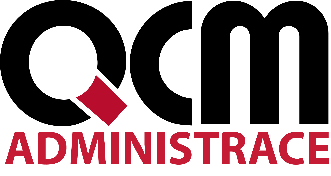 Veřejná zakázka je zadávána dle zákona č. 134/2016 Sb., o zadávání veřejných zakázek, ve znění pozdějších předpisů (dále jen Zákon)Zakázka je zadávána v certifikovaném elektronickém nástroji E-ZAK, který je dostupný na https://zakazky.nejdek.cz/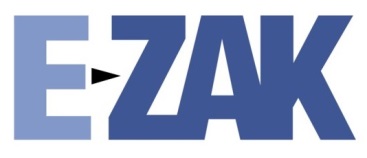 V Nejdku dne 10.8.2020ÚVODZadavatel Vám poskytuje v souladu s § 98 odst. 1 Zákona, tedy bez předchozí žádosti, vysvětlení zadávací dokumentace k výše uvedenému zadávacímu řízení.Zároveň Zadavatel přistupuje ke změně zadávací dokumentace v souladu s § 99 odst. 1 Zákona.VYSVĚTLENÍ/ZMĚNA/DOPLNĚNÍ ZADÁVACÍ DOKUMENTACEZadavatel doplňuje vlivem administrativní chyby text do bodu 6. zadávací dokumentace a upřesňuje tak místa prohlídek plnění pro část 2. a 3. veřejné zakázkyPůvodní text:Zadavatel stanovuje termín prohlídky místa plnění na 13.8.2020:pro 1. část VZ v 9.00 hodin před ZŠ Karlovarskápro 2. část VZ v 10.00 hodin před ZŠ nám. Karla IVpro 3. část VZ v 12.00 hodin na školním dvoře mezi objekty školy p.p.č. 278/1, k.ú. NejdekNový text:Zadavatel stanovuje termín prohlídky místa plnění na 13.8.2020:pro 1. část VZ v 9.00 hodin před ZŠ Karlovarská – školní jídelnapro 2. část VZ v 12.00 hodin u ZŠ nám. Karla IV, na školním dvoře mezi objekty školy p.p.č. 278/1, k.ú. Nejdekpro 3. část VZ v 10.00 hodin před MŠ LipováProhlídka místa plnění pro 2. část bude od 12:00 hodin místo původních 10:00 hodin a sraz je „na školním dvoře mezi objekty školy p.p.č. 278/1, k.ú. Nejdek“. Prohlídka místa plnění pro 3. část bude od 10:00 hodin místo původních 12:00 hodin, jelikož MŠ Lipová je blíž ZŠ Karlovarské. Sraz účastníků prohlídky místa plnění bude přímo před MŠ. Lipová.Kontaktní osobou Zadavatele bude Alena Volná, mob.: +420 778 724 397.PODPISVeřejná zakázkaNejdek – projektové dokumentace 2020Druh zadávacího řízeníZjednodušené podlimitní řízeníDruh zakázkySlužbyPředpokládaná hodnota zakázky5.100.000,- Kč bez DPHAdresa profilu zadavatelehttps://zakazky.nejdek.cz/Datum zahájení řízení6.8.2020Zadavatel:Město Nejdekse sídlem náměstí Karla IV. 239, 362 21 NejdekZastoupení podle § 43 Zákona:QCM, s.r.o. se sídlem Heršpická 813/5, 639 00 Brnozapsaná v obchodním rejstříku spisová značka C 40722 vedená u Krajského soudu v Brně IČO: 00254801IČO: 26262525Zadavatel:Město Nejdekse sídlem náměstí Karla IV. 239, 362 21 NejdekMgr. Veronika KučerováAdministrátor VZPodepsáno elektronickyIČO: 00254801